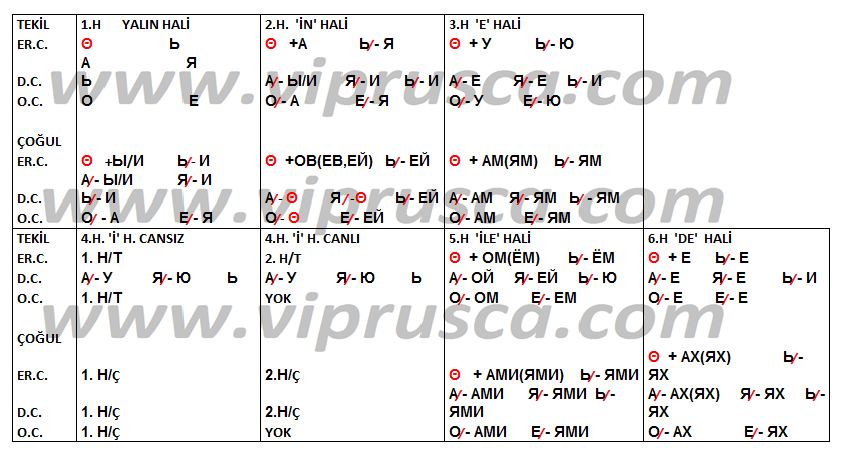 TEKİL1.H       YALIN HALİ2.H.  'İN' HALİ3.H  'E' HALİER.C.Θ                   ЬΘ   +А             Ь - ЯΘ  + У           Ь - ЮD.C.А                        Я                 ЬА - Ы/И       Я - И      Ь - ИА - Е        Я - Е     Ь - ИO.C.О                        ЕО - А              Е - ЯО - У          Е - ЮÇOĞULER.C.■  +Ы/И           Ь - ИΘ  +ОВ(ЕВ,ЕЙ)   Ь - ЕЙΘ  + АМ(ЯМ)    Ь - ЯМD.C.А - Ы/И           Я - И        Ь - ИА- Θ        Я -Θ       Ь - ЕЙА - АМ    Я - ЯМ   Ь - ЯМO.C.О  - А               Е - ЯО - Θ          Е - ЕЙО - АМ       Е - ЯМ